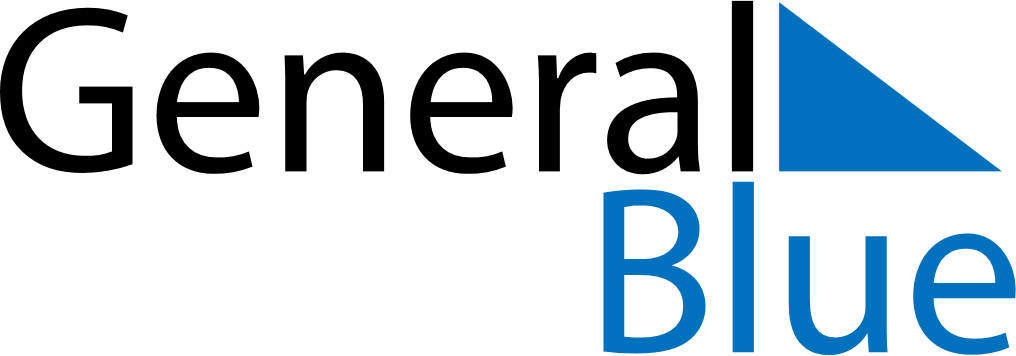 July 2019July 2019July 2019TurkeyTurkeyMONTUEWEDTHUFRISATSUN123456789101112131415161718192021Democracy and National Unity Day22232425262728293031